Szakmai programSzolgáltató neve: Topolino 2 Családi bölcsődeCíme: 1111 Budapest, Kende utca 14. Nyitva tartás: Hétfőtől-péntekig, 8:00-17:30 óra közöttEllátási terület: Magyarország (Budapest)Férőhelyszám: 5+2 főSzolgáltatást nyújtó személyek:Családi bölcsőde vezető: Csibra Mártonné Jánosek Hajnalka (Kisgyermek gondozó, nevelő – Bizonyítvány sorszáma: 378402, Törzskönyvi száma: KGYG023-A/10/2014)Családi bölcsőde vezető helyettes: Győrfi Krisztina (CsaNa vezetői végzettség – Bizonyítvány sorszáma: CSN-2012/47-40 A-2016-401)Segítők: Solymos-Gáspár Fruzsina, Dr. Simon JuditTelefon: +36 70 365 66 75 E-mail: bolcsi@topeventkft.huHonlap: www.topolinobolcsi.huFenntartó neve: Top Event Kft.Székhely: 1116 Budapest, Kondorosi út 8/B/AKépviselője: Győrfi Krisztina (Tulajdonos-ügyvezető)E-mail: info@topeventkft.huTelefonszám: +36 70 365 66 75Szakmai program készítőjének neve: Csibra Mártonné Jánosek Hajnalka, Győrfi KrisztinaSzakmai program érvényességi ideje: 2017. április 08-tól VISSZAVONÁSIGA szakmai program készítésének dátuma: 2017. április 08.SZAKMAI PROGRAM"A gyermeknevelés kreatív vállalkozás. Inkább művészet, semmint tudomány."BettelheimEllátandó célcsoport és ellátandó terület jellemzőiA Topolino 2 családi bölcsőde Budapest XI. kerületében, annak is a belső részén található. A XI. kerület Budapest egyik legnagyobb kerülete, a Főváros legnépesebb kerülete. A számos ingatlan fejlesztésnek köszönhetően a népesség összetételét tekintve, a lakóparkok építésének köszönhetően, megváltozott az elmúlt években. Egyre több fiatal és kisgyermekes család választja lakóhelyéül a kerületet. Ugyanakkor a családi bölcsőde központi elhelyezkedése, a tömegközlekedési eszközök sokasága biztosítja, hogy más kerületekből, vagy akár a XI. kerület távolabbi pontjairól is elérhető legyen. A XI. kerületben sok kisgyerekes család él, akik örömmel veszik igénybe a családi bölcsőde szolgáltatást. Sok édesanya számára fontos kérdés, hogy a gyermekkel töltött első hónapok, évek után van-e lehetősége munkát vállalni, vagy gyermeknevelési támogatást igénybe venni. A gyermekintézmények azonban túlzsúfoltak, ahogy a szomszédos kerületekben is, és igen sok felvételi kérelmet kell helyhiány miatt visszautasítani.A hiányzó intézményi férőhelyek pótlására szolgálhat a mi családi bölcsődénk, mely egészen kicsi, 1 éves kortól 3 éves korig fogad gyermekeket. A helyi igényeknek megfelelően elsősorban a 1-3 éves korosztály ellátását biztosítjuk családi bölcsődénkben. Elsősorban a kisgyermekes anyukák munkába állását próbáljuk elősegíteni azáltal, hogy gyermeküket biztonságos helyen, felelősségteljes szakemberekre bízhatják.A belvárosi jellegnek köszönhetően a létesítmény közelében található számos, jól felszerelt játszótér és szabadidős létesítmény, az infrastruktúra lehetővé teszi, hogy néhány perc alatt elérhető a gyógyszerzár, orvosi rendelő is.Családi napközinket egyaránt igénybe lehet venni heti 2, 3, 4 és 5 gondozási napra, fél vagy egész napos ellátással. Ezek feltételeit, díjait minden esetben az egyéni megállapodásokban rögzítjük a Szülőkkel.A szolgáltatás célja, feladatai, alapelvei és küldetéseOlyan légkört teremtünk, melyben a gyerekek megértő, szerető és elfogadó közegben lehetnek. Ebben az életkorban még nagyon fontos az Édesanya ölelése és figyelme, melyet igyekszünk minden gyermeknek megadni amellett, hogy a világ iránti kíváncsiságukat sok új ingerrel, játékkal és élménnyel is gazdagítjuk. A gyerekeknek, a bizalmuk elnyerésével megadjuk a kellő biztonságot, és ebben a közegben türelemmel, sok játékkal lehetőséget biztosítunk arra, hogy saját egyéniségüket is megmutathassák. Fontosnak tartjuk azt is, hogy a gyerekek hozzászokjanak a közösségi léthez, és így egymástól tanulhatják meg a beilleszkedés és a közös lét szabályait. Mindezek az élmények hozzájárulnak ahhoz, hogy az óvodába kerülés zökkenőmentes legyen.Mindannyian elsődlegesnek tekintjük a FOKOZATOSSÁGOT, az EGYÉNI BÁNÁSMÓDOT.  Erre a lehető legjobb lehetőséget az adja, hogy nem intézményi, hanem családi bölcsődeként működünk. Tehát családias hangulatban, egy kis közösségben, a családtól távol, de mégis családi léptékű közegben lehetnek a kisgyermekek.A BIZTONSÁG és a STABILÍTÁS minden kisgyermek számára létkérdésnek számít. A bizalmuk elnyerése hosszú és sérülékeny folyamat. A beszoktatási időszakban erre törekszünk. E mellett tiszteletben kell tartanunk, hogy igazodnunk kell mindegyikük egyéni szükségleteihez, napirendjéhez. Erre egy nagy létszámú, esetenként 4-6 csoportot is működtető intézményben nincsen lehetőség.Topolino 2 Családi bölcsőde hasonlít egy  gyermekközpontú sokgyermekes családhoz, ahol meleg, szeretetteljes légkörben, személyre szóló, differenciált bánásmóddal járulunk hozzá a gyermekek személyiségének kibontakozásához. A családi bölcsődében minden kisgyereket egyénileg kezelünk; a kis gyereklétszám lehetővé teszi, hogy a gyerekek személyes bánásmódban részesüljenek. Fontos számunkra, hogy a kisgyerekek a családi bölcsődébe lépéskor ne sérüljenek a szülőtől való elválás által, ezért kiemelten törekszünk a fokozatosságra, illetve a család és szokásai megismerésére.A szakmai anyagokkal összhangban az alábbi elvek szem előtt tartását tartjuk a legfontosabbnak:A család rendszerszemléletű megközelítéseA koragyermekkori intervenciós szemlélet befogadásaA családi nevelés elsődlegességének tiszteleteA kisgyermeki személyiség tiszteleteA kisgyermeknevelő személyiségének meghatározó szerepeA biztonság és stabilitás megteremtéseA fokozatosság megvalósításaAz egyéni bánásmód érvényesítéseGondozási helyzetek kiemelt jelentőségeA gyermeki kompetenciakésztetés támogatásaEgyüttműködés a szolgáltatáson belül és tágabb értelembenA Szülőkkel…A kapcsolattartást nem egyszerűen kommunikációnak tekintjük, hanem egy bizalom kiépítésének és fenntartásának a Szülőkkel. Ezt az építkezést már akkor megkezdjük, mikor még csak érdeklődnek családi bölcsődénk iránt, hiszen személyes beszélgetésre invitálunk Mindenkit, hogy kölcsönösen megismerhessük egymást.A legfontosabb ezután, hogy a kisgyermeket, mint indivídumot és a családját, mint az elsőszámú szocializációs közegét megismerjük, hiszen csak így tudjuk elfogadni, megismerni és a nálunk töltött idő alatt fejleszteni. Tiszteletben tartjuk, hogy a nevelésben a család szerepe elsődleges, és mi erre építünk, ezt egészítjük ki.A szülőknek lehetőségük van a szakmai anyagunk megismerésére. Elolvasásra bocsátjuk a családi bölcsődében használatos szakmai programot, házirendet, napirendet, és tájékoztatjuk a családi bölcsődében vezetett minden olyan nyilvántartásokról, amelyben gyermekük, ill. az ő adataik szerepelnek. Ezeket az adatokat nem szolgáltatjuk ki mások számára, tiszteletben tartjuk a szülők és gyermekük személyiségi jogait.A szülőknek lehetőségük van a Szakmai programunk megismerésére. Ezen kívül, mindig a szülők rendelkezésére bocsátjuk azokat a cikkeket, szakmai anyagokat, melyekből mi is tájékozódunk. A családi bölcsőde zárt Facebook csoportjában számos beszélgetés és vitaindító válik ezekből, melyek során kölcsönösen megismerjük egymás világnézetét. Ugyanakkor a családi bölcsődében használatos szakmai programot, házirendet, napirendet, is megismerhetik a Szülők és tájékoztatjuk a családi bölcsődében vezetett minden olyan nyilvántartásokról, amelyben gyermekük, illetve az ő adataik szerepelnek. A Szülőkkel érkezéskor és távozáskor is napi beszélgetéseket folytatunk, ezen kívül 3 havonta szülői értekezleteket, beszélgetéseket szervezünk. Védőnő, gyermekorvos, konduktorPartneri viszonyt ápolunk több védőnővel és egy általunk kijelölt gyermekorvossal, akikkel időközönként konzultálunk a hozzánk járó gyerekek egészségi állapotáról (különösen vírusos időszakban, járványok idején), illetve tanácsot kérünk a prevenciós lehetőségekről. Alkalmi jelleggel dolgozik velünk egy konduktor is, aki, természetesen a Szülők beleegyezésével egy közös, játékos torna keretében felméri a kisgyermekek mozgás, idegrendszeri és beszédfejlődését. Ezek után, amennyiben valamilyen eltérést tapasztal, szakvéleményt ad és tanácsokat a további teendőkkel kapcsolatban.Top Baba-Mama Klubbal és az ott foglalkozásokat vezető szakemberekkelA fenntartónk vezetése alatt működik a Top Baba-Mama Klub elnevezésű baba-mama klub, ahol a 0-6 éves korú csecsemők és kisgyermekek ismerkednek egymással, valamint ez az anyukák találkozóhelye is. Ahol foglalkozásokat és workshopokat tartanak az Édesanyáknak a kisgyerekek neveléséről-gondozásáról. Sok esetben itt találkozunk először leendő családi bölcsődéseinkkel (egyszerűsíti a dolgunkat, hogy a családi bölcsődének otthont adó épületegyüttesben van a klubhelyiség is), és az anyukák is betekintést nyerhetnek a mi munkánkba, mielőtt döntenek kisgyermekük napközbeni elhelyezéséről.Személyi feltételekA Topolino 2 Családi bölcsőde vezetője, Csibra Mártonné Jánosek Hajnalka kisgyermekgondozó és nevelői végzettséggel rendelkezik, 3 kisgyermek Édesanyja. A családi bölcsőde vezető helyettese, Győrfi Krisztina CsaNa vezetői tanfolyamot végzett, egyetemi szintű pedagógus diplomával rendelkezik és szintén 3 kisgyermek édesanyja.Az egyik segítőnk, Solymoss-Gáspár Fruzsina egyetemi szintű pedagógus végzettséggel rendelkezik, valamint a kulturális programok szervezése során szerzett tapasztalataival segíti munkánkat, valamint szerteágazó zenei és irodalmi műveltséggel rendelkezik, így hozzájárul a kisgyermekek szókincsének, beszédértésének fejlődését.A másik segítőnk, dr. Simon Judit, bár jogász végzettséggel rendelkezik, elsősorban nem ezzel, hanem „Nagymamai tapasztalatával” és bölcsességével teszi örömtelivé a kisgyermekek hétköznapjait. Mindannyian elkötelezettek vagyunk a kisgyermekek nevelésével kapcsolatban, igyekszünk magas fokú szakmai műveltséggel, hivatástudatunkkal végezni munkánkat. Alkotó kezdeményezés, kreatív hozzáállás jellemzi magatartásunkat; folyamatosan keressük az alkalmat az önképzésre, rendszeresen részt veszünk gyermekneveléssel kapcsolatos előadásokon (pl. Szülők Akadémiája előadássorozat, Családi bölcsőde hálózat által szervezett előadások, kézműves foglalkozásokat segítő önképzőkörök), kreatív foglalkozásokon, és figyelemmel kísérjük a folyamatosan bővülő és újuló szakirodalmat is. A családi bölcsőde vezetője és helyettese is 3 gyermekes édesanya, így teljesen természetes számunkra egy sokgyerekes nagycsalád gyermekeinek spontán történő nevelése, fejlesztése, szeretetteljes irányítása és gondozása.Tárgyi feltételekA Topolino 2 Családi bölcsőde egy belvárosi társasházban lévő lakásban helyezkedik el. Az épület központi elhelyezkedésű, a Mórocz Zsigmond körtérhez közel, mégis csendes utcában található, így biztosítható az egyszerű megközelítés és egyben a gyermekek nyugodt pihenése is. A közelben számos játszótér és park található, melyek biztosítják a mozgási lehetőséget a gyerekeknek. A lakás 150 nm alapterületű, 4 külön nyíló szobával, melyek közül, a csoportszobán kívül egy eszközökkel (polifoam torna matrac, torna pad, hullahopp karika, gimnasztikai labdák mozgásfejlesztő játékok, kislabdák stb.) felszerelt torna szoba is található. Az ingatlanban 2 mellékhelyiség, fürdőszoba és étkezős konyha található. Az étkezős konyha alkalmas arra, hogy a konyhai tevékenységekbe is bevonjuk a gyerekeket, például közös sütemény készítésbe, vagy olyan anyagokkal (pl. agyag, arcfesték, különböző élelmiszerek: liszt, bab, lencse stb.) ismerkedjenek meg, melyeket a játszószobában nem tehetnének meg. A lakás alkalmas arra, hogy két családi bölcsőde (Topolino 2 Családi bölcsőde és Topolino Családi bölcsőde) is helyet kapjon. Az általunk használt helyiségek a következők:Előtér, öltöző: jelekkel ellátott polcok, fogasok, és a gyerekek méreteinek megfelelő öltözőpad várják a gyerekeket. Mindkét családi bölcsőde öltözője itt található, valamint itt van egy „felnőtt sarok” székekkel, recepciós pult. Ez egyben az átadóhelyiség is.Szobák: az előtérből két külön szoba nyílik, a két családi bölcsőde részére. A Topolino 2 Családi bölcsődében a bútorok (asztalok, székek, polcok) és a játékok, fejlesztő játékok és szerepjáték-kellékek (babakonyha, babakocsik, szerszámok, játéksátor, mesekönyvek, stb.) az 1-3 éves gyerekek testi méreteihez lettek kialakítva. Játékaink esztétikusak, minőségiek és változatosak; a szerepjátékok kellékei és a mesekönyvek éppúgy megtalálhatóak, mint az építő játékok, autók, labdák, babák, és a különböző fejlesztő játékok (kirakók, memória-játékok, toronyépítő, mozgásfejlesztő játékok). Torna szoba: egy 35 nm-es szoba áll rendelkezésünkre, melyben nincsenek játékok arra az esetre, ha a rossz idő, vagy szmogriadó miatt nem tudunk a szabadlevegőre menni. Ebben a helyiségben is, mint a csoportszobákban, 3 nagy ablak biztosítja a szellőztetést és a napfényt. A radiátorok itt is el vannak kerítve a gyermekektől, akárcsak a játszószobákban. Ebben a helyiségben van lehetőség arra is, hogy a szülőkkel közös programokat szervezzünk a gyerekeknek, a bölcsőde nyitvatartási idején kívül.WC: 1 wc szűkítővel és zsámollyal, bili, 1 mosdókagyló zsámollyalFürdőszoba: kád, mosdó fellépővel, pelenkázó asztal, wc szűkítővel és fellépővel, bili, szekrény és jelekkel ellátott törölköző tartók, polc a fogmosásra alkalmas, jelekkel ellátott eszközöknek, gyermek törölközők. A fürdőszobát mindkét családi bölcsőde használja, ezt időben elkülönítve, egymáshoz rugalmasan alkalmazkodva oldjuk meg.Nevelői szoba: a családi napköziben dolgozók számára biztosít tárolási, átöltözési és pihenési lehetőséget. Itt vannak az irodai eszközök is, valamint a használaton kívüli játékok. Ezt a szobát zárva tartjuk. Tároló: kulccsal zárható helyiség, melyet a vegyszerek tárolására, valamint a takarítóeszközök, szerszámok és babakocsik tárolására használunk.Konyha és étkező: 2 medencés mosogató, hűtőszekrény, gáztűzhely, mikrohullámú sütő és szekrények, valamint a gyermekek méretének megfelelő étkezőasztalok és székek alkotják a berendezést. A konyhában tároljuk, zárt szekrényekben a tálaláshoz használatos eszközeinket is. A konyhát és az étkezőt, nagy méretének köszönhetően a két csoportunk egy időben is használhatja.A feladatellátás szakmai tartalma, módja, a biztosított szolgáltatások formái, köre, rendszeressége, a gondozási, nevelési, fejlesztési feladatokA feladataink a családi bölcsődében a beszoktatással kezdődnek. A beszoktatással, mely tulajdonképpen az elveszett biztonság újrateremtésének is tekinthetünk, ahogy több szakmai anyag is fogalmaz.Az ezt követő munkánkban is a személyek és a helyszín állandóságára törekszünk. Ezt szolgálja, hogy a családi bölcsődében dolgozók munkarendje állandó, tehát a kisgyermekek ugyanazokkal az emberekkel találkozhatnak azokon a napokon, melyeket nálunk töltenek. A bölcsődei nevelés főbb helyzeteiA gyermek beszoktatása Az elsődleges szocializáció a családban zajlik, ennek a folyamatnak a családi bölcsőde kiegészítője és folyatatója kell, hogy legyen. A beszoktatás menete és szempontrendszere, megfigyelni milyen anyával, a szabályrendszert és a napirendet első lépésben az anyával együtt ismerje meg. A beszoktatás egy sajátos élethelyzet a szülő, a nevelő és a kisgyermek számára is. Ezért nagyon fontos, hogy előre tisztázzuk, ebben az időszakban kinek mi a kompetenciája, feladata. Bár a kisgyermek nevelését és gondozását vállaljuk, első lépésben a szülő bizalmát kell elnyernünk, neki kell „komfortosan” éreznie magát, hogy viselkedését nem a feszült szituáció vagy a megfelelési kényszer irányítsa, hanem oldott, baráti légkörben tudja végigvinni a gyermek beszoktatását. Ez alapot adhat arra is, hogy a későbbiekben bizalommal forduljon felénk kérdéseivel, problémáival és kéréseivel.Fontosnak tartjuk, hogy a beszoktatás folyamata tervezhető legyen a szülő számára. Ezért folyamatosan egyeztetjük, hogy mi lesz a következő lépés. Mi fog történni a következő napon, mennyi időt töltsenek a bölcsődében, vagy esetleg mennyi időt tölthet távol már. Milyen otthoni teendői vannak a beszoktatás időszaka alatt. Javasolni szoktuk Mindenkinek, hogy az otthoni környezetben is beszéljenek a gyermekkel és a másik szülővel, nagyszülővel az Őket ért élményekről, és a következő napon Rájuk váró eseményekről. Mindez sokat segít az érzelmi biztonság megtartásában. Beszoktatás menete:A beszoktatás tervezett időtartama 2 hét. Az első héten igyekszünk a félnapos, tehát a délelőtti napirend (érkezéstől az ebéd végéig) megismertetésére a gyermekkel, míg a második héten a délutáni alvásra és az azt követő tevékenységekre helyezzük a hangsúlyt. Fontos szempontnak tartjuk, hogy az első napokban, a szülő visszaérkezése a megbeszélt időpontra essen. Azaz az ebéd végével, vagy a gyermek ébredése után, hiszen ez növeli a gyermek biztonságérzetét.Napirend – egy nap menetrendjeAz 1-3 éves kisgyerekek életében nagyon fontos szerepe van a rendszeres napirendnek, a számukra kiszámítható egymás utáni történéseknek, hiszen időérzékük még nem alakult ki, ők az eseményekhez kötik az idő múlását. Pontosan tudják, hogy „a játszótéri játék után” fogunk ebédelni, és azt is, hogy anya „uzsonna után” érkezik. A kisgyerekeknél maga a napirend helyettesíti az órát, és lehetőséget ad az elvont időérzék kialakítására, ezen kívül rendszerességre nevel. Napirendünk kialakítása a gyermekek nyugodt, kiegyensúlyozott, felszabadult napjainak ritmusát, a különböző tevékenységek (játék, mozgás, levegőzés, étkezés, tisztálkodás, pihenés) váltakozását, a gyermekek alapszükségleteinek kielégítését szolgálja a játék elsődlegességét hangsúlyozva. A különböző tevékenységekre szánt idő mindig biztosítja, hogy a kisgyermek egyéni fejlettségi szintjének megfelelően vegyen részt benne, saját tempója, fejlődési üteme alapján haladjon. Tehát a napirendünk betartásánál a legfontosabb a RUGALMASSÁG.Napirendünk a következő:7:30 – 09:00Gyermekek fogadása, szabad játék, gyermekfelügyelettel09:00 – 09:20Reggeli09:20 – 10:00Szabad játék10:00 – 10:45Kiscsoportos foglalkozások a heti terv szerint (fejlesztés, kézműveskedés, torna)Közben tízórai10:45 – 12:00Kötetlen játék vagy séta (lehetőség szerint a közeli játszótereken)12:00 – 12:20Kézmosás, mosdóhasználat, készülődés az ebédhez12:20 – 12:50Ebéd / A félnapos gyerekek hazavitele12:50 – 13:00Készülődés a pihenéshez13:00 – 15.00Csendespihenő – alvás15.00 – 15.20Öltözködés, készülődés az uzsonnához15.20 – 15:40Uzsonna15:40 – 16:40 Játék16:40 – 17:30Szabad játék, távozás (gyermekfelügyelet)
A Topolino 1 és 2 csoport napirendje az ebédlő használat miatt 20 perces csúsztatással működik, aszerint, hogy melyik csoportnál, milyen a gyermekcsoport korösszetétele, gyermekek szükségletei és mikor érkeznek meg a gyerekek a családi bölcsődébe. Abban a csoportban, ahol több a kisebb gyermek, a reggeliztetés 8:40-kor kezdődik.A téli nagy hidegben és a nyári nagy melegben csak korlátozott időt töltünk a játszótéren, valamint az új kisgyereket beszoktatási ideje alatt sem visszük ki, hiszen fontos, hogy először megszokja az új környezetét, mi pedig elnyerjük a bizalmát. Az évszakok változása nagyban befolyásolja a napirendünket. Hiszen például a téli hónapokban hosszabb ideig tart a felöltözés, elindulás, és a szabad levegőn sem tudunk olyan sok időt tölteni, mint például tavasszal. Vagy pedig a nagy nyári melegben 11:00 és 15:00 óra között semmiképpen nem tartózkodunk a napon, így a reggeli étkezés és a játszóterezés időpontja is korábbra tolódik.Mivel családi bölcsődénk az év folyamán folyamatosan nyitva tart, ezekre a szempontokra külön hangsúlyt helyezünk. A napirend természetesen sok olyan elemet tartalmaz, mely meghatározó egy kisgyermek életében. Ezek közül sokhoz tanulási folyamat társul, ezért külön szeretnénk kihangsúlyozni ezek menetét.Szobatisztaságra nevelés, WC használat: Az idegrendszer megfelelő érettségét jelzi. Siettetni nem szabad, de a feltételeit és a lehetőségét meg kell teremteni. Ez talán az a terület, melyben a legnagyobb szükség van a Szülő és a Nevelők napi kapcsolattartására és szoros együttműködésére. Hiszen hiába kínáljuk fel a wc használatot a gyermeknek, ha ugyanez otthon nem történik meg, és nem válik rendszeressé.A bölcsődében 2 mellékhelyiség is a gyerekek rendelkezésére áll. Mindkettőben wc ülőke-szűkítő és bili is egyaránt található, hogy az otthoni körülményekhez leginkább alkalmazkodni tudjunk. A kis csoport és a családias légkör előnye, hogy egymástól is látják a szobatisztaságot, ez felkelti érdeklődésüket. A szobatisztaságra nevelést mindig pozitív megerősítéssel jutalmazzuk, soha nem hangsúlyozzuk az esetleges „baleseteket”. Inkább jutalmazással (matricával, meseválasztással stb.) erősítjük a gyerekekben, hogy időben szóljanak, ha szükségük van a wc használatára.Aki már szobatiszta, annak a wc helyes használatában segítünk.Mosakodás, tisztálkodás rendszeresség, alaposság: meg kell tanítani, miért is fontos mindez. Az alapvető higiéniás szabályok ismerete és betartása különösen fontos egy közösség életében. Ezért külön hangsúlyozzuk, hogy a reggeli érkezéskor, az étkezések előtt és után, valamint a játszóterezés után Mindenki mosson kezet. Ebben természetesen segítünk, aki pedig már egyedül is képes rá, azt pozitív visszacsatolással jutalmazzuk.Öltözködés „Eljutni az öltöztetéstől az öltözésig.” Kísérletezésre elegendő időt és lehetőséget kell biztosítani. A közösség motiváló ereje itt is hatással van a kisgyermekekre és ösztönzi Őket arra, hogy maguk is megpróbálják a ruháikat fel- és levenni. Mindig azzal kezdjük ezt a tanulási folyamatot, hogy a gyerekeket megkérjük, keressék meg a saját ruhadarabjaikat, cipőiket.Ennél a tevékenységnél is fontos, hogy a Szülőkkel együttműködve tanítsuk a gyerekeket. Mindenkit arra kérünk, hogy otthon is támogassák a próbálkozásokat, elinduláskor és hazaérkezéskor hagyjanak kellő időt a gyerekek számára arra, hogy maguk öltözzenek és ne öltöztessék Őket, csak abban az esetben, ha a kisgyermek segítséget kér Tőlük.Alvás, pihenés Az 1-3 éves korosztály számára elengedhetetlenül fontos a napközbeni alvás. A kisebbek esetében ez akár 2x 1-1,5 órát is jelenthet még, az idegrendszerük fejlődésével és a napirendjük változásával ez az ebéd utáni, tehát egyszeri 1,5-2 óra alvást jelenti. Erre mindenképpen nyugodt, besötétített szobát biztosítunk. Minden gyermekünknek egyéni fekvőhelyet biztosítunk, saját ágyneművel. A szobát, alapos szellőzte után, egy redőny segítségével besötétítjük.Ahogy azt már a fentiekben is részleteztük az alvást mindig meseolvasással kezdjük, ez egyfajta ráhangolódást jelent, „alvási rituálé”. A gyerekek elcsendesednek, és könnyebben elalszanak. Természetesen van olyan kisgyermek, aki több figyelmet igényel ebben az intim helyzetben, ezeket az egyéni igényeket tiszteletben tartjuk.LevegőzésA szabad levegőt, a napsugarak jótékony hatását egyetlen élőlény sem tudja nélkülözni. A fejlődő gyermeki szervezetnek fokozott szüksége van rá, szabad levegő hiányában a fejlődés lassabbá válhat. A friss levegőn való tartózkodás mélyebb, kiadósabb légzésre készteti a szervezetünket, javul a keringés, élénkebbé válnak az anyagcsere folyamatok is. Javul a szervezet hőszabályozása, a gyermek edzettebbé válik, jobban tud alkalmazkodni, ellenállóbb lesz a betegségekkel szemben. A szabad levegőn való tartózkodás a fertőzés elleni védelem szempontjából is kedvező hatású. Különösen a felső légutak fertőzése esetén fontos, hogy levegőre menjen a gyermek, mert csak úgy tudja elérni, hogy a kilélegzett levegő helyett baktériummentes tiszta levegőt lélegezzen be. Levegőztetésnél figyelembe kell venni az időjárást, a gyermek ruházatát. Nem ajánlatos a levegőztetés: sűrű ködben, orkánszerű szélben és kánikulában. A levegőztetés jó hatással van a gyermek mozgás- és értelmi fejlődésére, hiszen a környezeti inger nagyon gazdag. Sok minden van körülötte, amire figyelhet, amire érdemes odafordulni, odamenni. Rengeteg új dolgot lehet felfedezni, gyűjteni kincseket, amelyek később, a benti kreatív foglalkozások alapjául szolgálhatnak. Ilyenek lehetnek a termések, levelek, kavicsok, amiket később festeni és ragasztani is lehet.Étkezés:Az étkezés az önállóságra nevelés egyik színtere. Az evés elsődleges szükségletünk, nap mint nap halljuk, hogy milyen fontos szerepet tölt be az egészséges táplálkozás a betegségek megelőzésében. A gyerekeknél ez különösen fontos, hiszen közösségben vannak, ahol mindenkinek fejletlen még az immunrendszere, fogékonyak a betegségekre. Nagyon lényeges, hogy már egészen kicsi korban kialakítsuk a számukra legmegfelelőbb étrendet. Hozzászoktassuk őket a napi 5 étkezéshez, mely 3 fő étkezésből áll. Ebből 2 főétkezés az intézményben történik. Az étrend változatos, korszerű, zöldségekben-gyümölcsökben gazdag kell, hogy legyen. Tartalmaznia kell tejet/tejterméket és húsféléket. A táplálkozási szokások kialakítása részben az intézményen belül történik. Módunkban áll javítani az esetlegesen kialakult, berögzült helytelen szokásokon, és a gyermekek új ételekkel is megismerkedhetnek. Minden gyermek saját fejlettségét figyelembe véve van, akinek szükséges a segítségnyújtás, más már önállóan eszik. A nagyobbak kanállal egyedül képesek enni, nem baj, ha nem sikerül tökéletesen. Elegendő időt kell biztosítani a begyakorlásra, dicsérni és bátorítani kell próbálkozásaikat, és kivárni, nem sürgetni étkezési ritmusukat. Megtanítjuk őket a szalvéta használatára és higiéniás szokásokat is kialakítunk ilyenkor. Étkezés előtt alapos kézmosás, és természetesen étkezés után is mosakodás, fogápolás történik. Figyelembe kell venni, hogy egyre gyakoribbak az ételallergiák. Természetesen, ha valamelyik gyermeknél fennáll, vagy akár csak felmerül az ételérzékenység vagy allergia lehetősége, neki speciális étrendre és orvosi vizsgálatra van szüksége. Az ételt nem szabad erőltetni, minden esetben meg kell kínálni, elé kell tenni, de nem kötelezzük a gyermeket az elfogyasztásra. Annyit kell ennie, amennyit szeretne, amennyi jólesik neki. Az étkezések asztalnál ülve történnek, nem megengedett a futkosás, mászkálás. Nyugodt környezetet kell biztosítani, az asztalt esztétikusan mindig előre meg kell teríteni. A nagyobbak, ha kedvet éreznek hozzá, segíthetnek a terítésben. A csecsemőket ölben ültetve kell etetni, kezüket, karjukat szabadon hagyva. A nagyobb gyerekek kisebb csoportokban, asztalnál ülve esznek. Minden gyermek a neki megfelelő méretű terítékből eszik.Játék és tanulásA játék a gyermek leginkább fejlesztő hatású tevékenysége. A napirenden belül ennek a cselekvésnek kell dominálnia. Minél több időt kell biztosítanunk a szó szerint szabad játékra, tehát szabadon választott tevékenység legyen, ne befolyásoljuk benne. Persze ha veszekedés tárgyát képezi egy adott játék, akkor fel kell ajánlanunk egy másikat, de a döntés a gyereké legyen, hogy mivel szeretne játszani. A játéknak sok funkciója van. Segíti a gyermeket önmaga és a világ megismerésében, utánozza a látottakat, ezért nagyon fontos a példamutatás minden helyzetben, mert a gyermek a felnőttől tanul. Játék közben megfigyelhetjük, milyennek lát minket. Fejleszti a mozgását, finom motorikus és nagymozgásos képességeit. A nagymozgásos játékok fejlesztik az egyensúlyérzéket, a beszédkészséget, segít neki élményei feldolgozásában, érzései elfogadásában, és visszajelzéssel szolgálnak a gyermek mozgásfejlettségét tekintve is. A gyermeket játék közben figyelve részletes képet kaphatunk az intézményen kívüli életéről, lelki állapotáról. A vele történő jó és rossz dolgokat sokszor eljátssza, ismétli, így segítve akár önkéntelenül is az események feldolgozását.A gyermek a saját aktivitásán keresztül ismeri meg a világot.Mit tanulnak a gyerekek a játék során?A mozgásos játékok (járás, kúszás, mászás, csúszás, ugrás, dobás stb.):hozzájárulnak a testséma és a testtudat kialakulásához, megerősödéséhezelősegítik az elemi mozgások összerendezéséta térbeli tájékozódást szolgálják (irányfelismerés és iránykövetés)fejlesztik az egyensúlyérzéketsegítenek az érzékszervi tapasztalatok szervezésébenA manipulációs, konstruáló játékok, kézimunka, barkácsolás (tárgyi játékok) során a gyermekfolyamatosan gyakorolja a finommozgásokat (a szem és kézmozgások összehangolása)tanulja a dolgok elemekre bontását és összerakásáttanulmányozza az elemek tulajdonságait, az egész és a részek viszonyátrendez (csoportosít, sorakoztat) módosít, alkot és újraalkotátéli a létrehozás örömét, sikerrel nyugtázhatja a létrehozott produktumotA szerepjáték, bábozás, dramatizáláselindítja a fantázia működésétsegít a szociális világ bonyolult rendszerének kitapogatásábangyakoroltatja a társas igazodást, a szociális szerepeketfejleszti a nyelvi és a kommunikációs képességeketA szabályjáték az önkontroll, a szabálytudat erősítésében meghatározóA játék alkalmas a gyermekek megismerésére, mert a gyermektermészetes megnyilvánulásaaz élményeit cselekvésbe fordítja áta játékban felkínálja magát, hozza a problémájátörömmel vesz részt benneA gyermeket figyelve játéka során megtudhatjuk:milyennek látja és milyennek szeretné látni a világothogyan magyarázza (hogyan éli át helyzetét, kapcsolatait a felnőttek és a gyermekek világában)milyen problémái vannak (kitől vagy mitől fél, milyen sérelmei vannak, mit hiányol)milyen megoldási stratégiái vannak (milyen erőfeszítéseket tesz igényei kielégítésére)A játék eszköz és lehetőség arra, hogy a gyermeka vele történteket átalakítsa, az élményeket átdolgozza, negatív élményeit tárgyiasítsalegyőzze félelmeitkompenzálja kicsinységétkitöltse agressziójátelégtételt vegyen sérelmeinmegbirkózzon ellenséges érzelmeivel (pl. féltékenység)feldolgozza titkolt érzéseit (bűntudat, szégyen)Ezzel elindulhat az öngyógyító folyamat!A játék információt nyújt a gyermek…mozgásfejlődéséről:hogyan jár, fut, mászik, ugrál (nagymozgások koordinációja)miképpen tájékozódik a térbenbiztonsággal mozog-e különböző tárgyakon (hinta, mászóka, bicikli, roller)finommozgásáról – milyen módon bánik a játéktárgyakkal (manipulációs ügyesség)melyik kezét (lábát) részesíti előnybenmilyen játékokat konstruál (építőjáték, szerelőjátékok, anyagok formálása)milyen a viszonya különböző anyagokhoz: víz, homok, agyagbeszédfejlődéséről – mit mond játék közben, milyen kifejezéseket használ (szókincs, nyelvhelyesség)milyen a beszédértése (hallása)szociális érettségéről milyen módon képes társaival együttműködniképes-e kontrollálni viselkedésétrészt vesz-e a csoportos játékokban felhasználja-e a játéktárgyakat helyettesítésre (= játszik-e szerepjátékot).A játék során az irányítás a gyermekek kezében van: saját elképzelésük szerint szabadon tevékenykedhetnek, kísérletezhetnek. A játék a gyermekek módszere, hogy befolyásolni tudják a környezetüket. A játék segítségével tanulják meg, hogyan idézzenek elő változásokat környezetükben. A játéknak minimális a kockázata, és az esetleges hibázásokért járó büntetés is csekély. A játékbeli tapasztalatok az önállóság és szabadság élményét biztosítják a gyermekeknek, ez pedig erősíti belső késztetéseiket.Gyermeki feszültség: Eredője a gyermek vágyai és lehetőségei közötti ellentmondásA játék a feszültségek, vágyak feldolgozásnak egyik módjaMinden játék alkalmas arra, hogy a gyermek a feszültségeit belevigyeEzek az élmények többnyire a gyermek mindennapi életéből származnak és az adott életkorhoz köthető általánosabb tapasztalatokhoz kapcsolódnak. A játék során megjelenített negatív érzések – félelem, szorongás, harag stb. – felbukkanása esetén nem kell feltétlenül traumás élményre következtetni. A gyermek számára kellemetlen, vagy akár a testi-lelki fájdalmat előidéző események játékbeli átfordítása teljesen normális, egészséges érzelmi funkciókhoz kapcsolódik. Az érzelmek megjelenítése hozzájárul ahhoz, hogy a gyermekek megértsék önmagukat és másokat, és megérezzék, hogy képesek befolyásolni a környezetüket, uralkodni saját érzéseiken. A játék, a mese és a rajzolás, olyan eszközök, amelyek a belső állapot megjelenítését és az elaboráció (lelki átdolgozás) lehetőségét kínálja a gyermekeknek.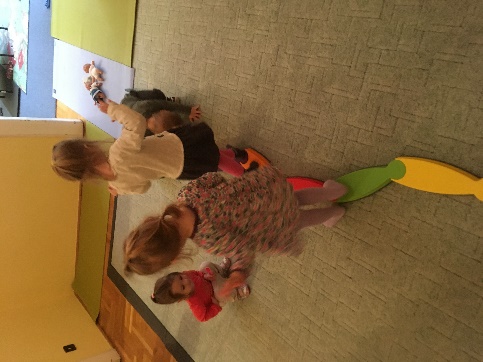 TanulásA tanulás az 1-3 éves korú gyermekek számára elsősorban a világ megismerését, tapasztalatszerzést jelent. Ezért igyekszünk a lehető legtöbb impulzust megadni a hozzánk járó gyerekeknek, felkínálva ezzel a lehetőséget a tapasztalatszerzésre. Például kirándulásokat teszünk a Gellért-hegyre, a Feneketlen-tóhoz, vagy a Villányi úti Arborétumba látogatunk. Vagy fontos tapasztalat az is, hogyan közlekedünk együtt az utcán, hogyan sétálunk, figyelünk egymásra, a forgalomra. De a gyerekek kezébe adunk sokféle zeneszerszámot is, hogy megtanulják, melyik, milyen hang kiadására alkalmas. Rengeteget gyurmázunk, firkálunk, ragasztunk, vagy csak a különböző tapintású papírokat gyűrjük, tépjük. GondozásA gondozás, azaz a kisgyermekek szükségleteinek kielégítése az 1-3 éves korú gyermekek és a Nevelők számára is az egyik legfontosabb feladat. Ez minden esetben egy bensőséges interakció, így elsődleges szempont, hogy a Szülővel összehangoltan végezzük. Meg kell ismernünk, hogy otthoni környezetben hogyan folyik ez a tevékenység. Nagyon fontosnak tartjuk, hogy bizalommal legyen felénk a kisgyermek a gondozás során. Minden esetben „engedélyt” kérünk Tőle pelenkacsere, wc használat vagy öltöztetés esetén is. Ezzel az attitűddel megtanítjuk Önmaga tiszteletére is és a bizalmát is megőrizhetjük ezzel. Fontos jelzés ugyanakkor, a személyes kötődésre. Sok esetben a kisgyermekek egyikünkhöz ragaszkodnak, személyiségjegyeink vagy éppen külső megjelenésünk miatt.Fontos, hogy nyugodt, magabiztos, biztonságos mozdulatokkal végezzük a kisgyermek ellátását, ezzel megnyugtatjuk Őt is. A tevékenységeinket mindig verbális kommunikáció kíséri, ezzel fejlesztjük a gyermek kommunikáció eszköztárát, hangunkkal pedig megnyugtatjuk Őt.A gondozás az idő előrehaladtával, tehát a gyermek növekedésével újabb dimenziókba helyeződik. Közösen eljutunk az „öltöztetéstől az öltözködésig”, illetve annak gyakorlásáig. Ez azonban csak akkor lehetséges, ha például a játszótérre indulás előtt kellő időt szánunk arra, hogy saját maguk vegyék fel a cipőjüket. Ennek első lépése lehet, ha megkérjük Őket, keressék meg a saját ruhadarabjaikat, vagy éppen vegyék le a benti cipőjüket.JátékEnnek a korosztálynak a szabad játék jelenti az elsődleges elfoglaltságot. Ez annak ellenére is így van, hogy tapasztalataink szerint sok kisgyermek a vizuális technikai eszközökkel túlterhelt, illetve sokuknak nincs lehetősége otthon kellő időt tölteni szabad játékkal vagy a szabadban nagymozgásos játékot folytatni. Igyekszünk ezeket a gyerekeknek is megmutatni, milyen is úgy eltölteni a napot, „csak” játékkal, hogy közben nem használunk internetet, okostelefont, TV-t.Azért is fontos mindez, mert játék ennek a kornak alaptevékenysége és egyben legfejlesztőbb, leghatékonyabb, és legfontosabb tevékenysége. Ugyanis a kisgyerek a külvilágból és saját belső világából származó tagolatlan benyomásait játékában tagolja. Tág teret engedünk a gyerekek egymás közötti játékkapcsolatának kialakításához, fejlődéséhez. 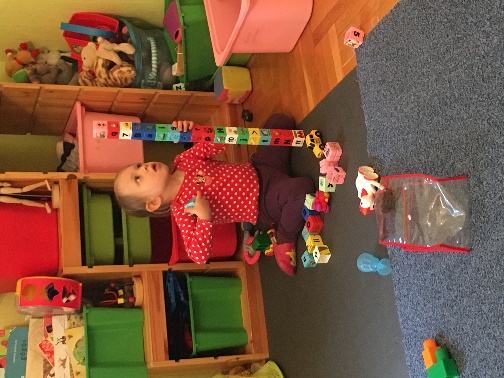 	Napközinkben törekszünk arra, hogy minden feltétel teljesüljön ahhoz, hogy gyermekeink jót, jól, és elegendőt játszhassanak. Ehhez igyekszünk biztosítani:Derűs, nyugodt, kiegyensúlyozott, bizalomteljes légkört, melyben a gyerekek felszabadulnak.A játékhoz helyet, teret, mely segíti a gyermeki elképzelések megvalósulását.A játékszerek, játékeszközök, alapanyagok változatosak, minőségiek, és esztétikusak;Játékidőt: az elmélyült, gazdag játékhoz időre, méghozzá megszakítás nélküli és hosszú időre van szükség, ezért délelőtt és délután is szánunk erre elegendő időtÉlményeket, pozitív környezeti hatásokat: a játék során legfontosabb célunk, hogy élményt biztosítsunk a különböző játékformákhoz, mint például a szabad játékhoz vagy a nagymozgásos tevékenységekhez.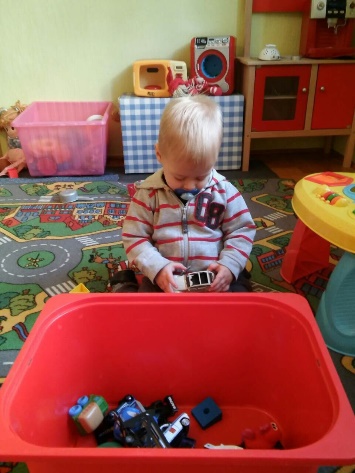 MozgásA napirendünkben fontos szerepet játszik a mozgás, hiszen a gyerekek mozgásfejlődése ebben az időszakban a legintenzívebb. Elsősorban a nagymozgásos játékok a legfontosabbak. A mozgás minden nap megjelenik a tevékenységeink között, egyrészt egy közös reggeli torna keretében, mely tulajdonképpen egy mondókázós közös tornát jelent. Ebben természetesen mindenki önkéntes alapon vehet részt, sőt, van aki csak mondókázik, de olyan is akad, aki csak mozog. A mozgás másik formája a közös játszóterezés. Ez, ha az időjárás és a szmog engedi, ugyancsak a minden napi programunk része. Sajnos az is korunk sajátja, hogy sok kisgyerek nem szeret játszótérre járni, mert nem ismeri, így tart tőle. Ezért is fontos, hogy személyes figyelemmel kísérve, fokozatosan és tiszteletben tartva a kisgyermek személyét, megmutassuk Neki a hitázás, csúszdázás, vagy éppen a homokozás örömét.E fentiek miatt is nagyon előnyös, hogy családias hangulatban, kis létszámú csoporttal működünk, így mindenkinek kellő figyelmet tudunk szentelni.Mondókák, énekekEz a terület áll legközelebb a családi bölcsődénkben dolgozók szívéhez a legközelebb, a mondókák és énekek nemcsak a zene világát hozzák közel a kisgyerekekhez, hanem segítségükkel mozoghatnak, fejleszthetik testtudatukat, nagymozgásos játékokban segítik Őket. Ugyanakkor nagyban hozzájárulnak a beszédfejlődéshez. Ami pedig talán a legfontosabb, hogy a kisgyermekek megnyugtatásánál, ringatásánál az egyik leghatékonyabb eszközünk.A mondókák és énekek közül a mindennapi tevékenységekhez kapcsolódókon túl az ünnepekhez kapcsolódó énekekkel és mondókákkal is igyekszünk színesíteni a kisgyermekek tudását. Versek, mesékAhogy a mondókák és a dalok, úgy a versek és a mesék is hozzátartoznak a mindennapjainkhoz. A mesekönyveink és versesköteteink minden esetben olyan helyen vannak a játszószobában, ahol a kisgyermekek is könnyedén hozzáférhetnek. Így igyekszünk Őket a könyvek szeretetére nevelni, és kérésükre a nap bármely szakában szívesen olvasunk Nekik, vagy nézegetjük a kisebbeknek szóló leporellókat, képeskönyveket. Az anyanyelvi nevelés mellett a vizualitásuk fejlesztése is fontos, ezért igyekszünk a házi kiskönyvtárunkban magas minőségű, igényes kivitelű könyveket beszerezni.A klasszikus meséken és verseken kívül, kötelességünknek érezzük, hogy a kortárs magyar gyermekirodalom (Laczkfi János, Varró Dániel, Szabó T. Anna) alkotóival is megismerkedhessenek a gyerekeink.A napirendünkben egy alkalommal kiemelt szerepet játszanak a mesék és versek. Ez pedig az ebédet követő alvás. Az altatást minden esetben meseolvasással, vagy mesemondással kezdjük. A kisgyerekeink kedvence: Csukás István, Sün Balázs c. verse.Alkotói tevékenységekAz alkotó tevékenységeket heti rendszerességgel végezzük, legjobb elfoglaltság rossz időben, illetve a délutáni időszakban. A festés, gyurmázás, rajzolás (firkálás) fejleszti a finommotorikát, a szem-kéz koordinációt, a kreativitást, segít a színek és formák, az anyagok megismerésében. Az alkotó tevékenységek során lehetőségünk nyílik a kisgyermekek, a személyiségük, a kitartásuk megismerésére és ezek, valamint a figyelmük fejlesztésére. Sok gyermek alkotás közben kapja a legtöbb dicséretet tőlünk, így sokkal bátrabban alkot a későbbiekben.Ezeket a tevékenységeket sok esetben valamilyen ünnepkörhöz kapcsolódva készítjük, vagy csak a hiányzó Szülőknek rajzolunk. Ezáltal megtanítjuk az ajándékozás örömét is a gyerekeknek.Az életkori sajátosságoknak megfelelően vastag, háromszögű ceruzákkal, vastag ecsetekkel, házi készítésű só-liszt gyurmával és vízfestékkel, A3-as vagy annál nagyobb papírlapokkal dolgozunk.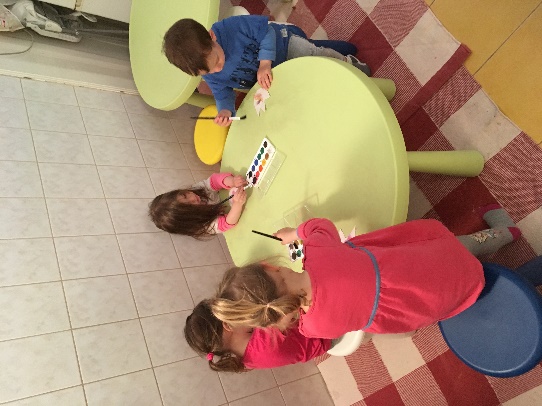 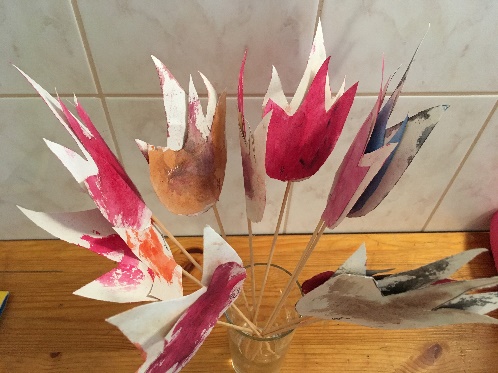 A fentiek gyakorlati megvalósulását a bölcsődei alapelvek figyelembevételével végezzük.Alapelvek: •	A gondozás és nevelés egységének elve•	Egyéni bánásmód elve•	Az állandóság elve•	Az aktivitás és az önállóság elősegítésének elve•	Pozitívumokra támaszkodás elve (dicséret, elismerés)•	Az egységes nevelő hatások elve•	A rendszeresség elve•	A fokozatosság elve•	A játék elsődlegességének elve•	A tanulás segítésének elve•	A gyermek elfogadásának és személyisége megbecsülésének elve•	A más nemzethez, etnikumhoz, kisebbséghez tartozás tiszteletben tartásának elve  Családok támogatásának módszereiNapi kapcsolattartás A családi bölcsőde, a kis létszámú csoport lehetőséget ad arra, hogy a Szülőkkel napi szinten, érkezéskor és távozáskor is váltunk néhány szót a kisgyermek napjáról, tevékenységéről. Egyéni beszélgetésAz egyéni beszélgetések a beszoktatási időszakban a legintenzívebbek. De természetesen a későbbiekben is örömmel szakítunk rá időt, mert ez segíti a Szülőkkel való együttműködést. Ezáltal kölcsönösen megismerhetjük egymás személyiségét, habitusát, a kisgyermek családi hátterét. Sok esetben ilyen beszélgetések alkalmával a Szülők neveléssel kapcsolatos kérdéseit, bizonytalanságai is felszínre kerülhetnek.Ezzel is támogathatjuk a Szülőket, megerősítéssel, tanáccsal, tapasztalataink megosztásával. Szerencsés helyzet, hogy a családi bölcsődénk vezetőjének és helyettesének is három kisgyermeke van, így hiteles tanácsokat adhatnak.Szülőcsoportos beszélgetés 	Sok esetben az egyéni problémák és kérdések általánosan jelentkeznek. Ilyen esetben az érintett Szülők részére kis csoportos beszélgetéseket szervezünk. Ezek alkalmával igyekszünk szakembereket is meghívni, hogy az Ő tanácsaival is segítsük a Szülőket.(Például az óvodakezdéssel és a beiratkozással kapcsolatban szervezett beszélgetésünkre meghívtunk egy gyakorló óvodapedagógust.)Szülői értekezletMivel a gyerekek változó időpontban kezdik a bölcsődét és eltérő ideig járnak hozzánk, 3 havonta szülői értekezletet szervezünk, hogy az alapvető információk Mindenkihez eljussanak.Indirekt kapcsolattartási formaA formális kapcsolattartáson kívül törekszünk arra, hogy a családok egymást is megismerhessék, illetve kötetlenebb élethelyzetben találkozhassanak a Nevelőkkel is. Például közös kézművesedéssel készülünk az Ádventi időszakra, közösen Karácsonyozunk, vagy az óvodába készülő gyerekeket egy augusztusi délutánon közös piknikkel búcsúztatjuk.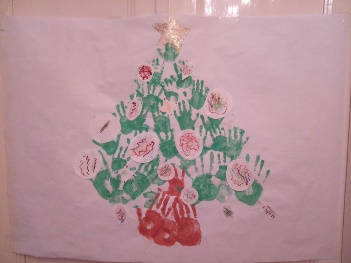 Az alaptevékenységen kívüli, egyéb szolgáltatásokA bölcsődénkben szakemberek által vezetett idegen nyelvű foglalkozások is elérhetőek. Az ezeken való részvétel önkéntes, tehát a Szülő egyéni döntése, hogy ebben részt vegyen-e gyermeke, vagy sem. Természetesen, ha nem vesz részt, akkor Neki alternatív játék lehetőséget kínálunk. Ezek a foglalkozások az idegen nyelvhez szoktatást célozzák. Német és angol nyelven mondókák, versek és énekek hangzanak el, miközben a kisgyermekek szabad játékkal és nagymozgásos játékokkal töltik az idejüket.Az ellátás igénybevételének módja 	Az ellátás igénybevétele önkéntes, valamint szerződéskötéshez és havidíj fizetéséhez kötött. A Szerződés a Szakmai programunk mellékleteként megismerhető. A szolgáltatás igénybevételéhez szükséges a Házirend megismerése és elfogadása is, erre a weboldalon, valamint a helyszínen is lehetőség van. A szolgáltatásról szóló tájékoztatásA tájékoztatás személyesen, szóbeli keretek között történik az érdeklődő Szülő első látogatásakor. Abban az esetben, ha igénybe kívánja venni a családi bölcsőde szolgáltatásait, akkor a szerződéskötés alkalmával megismertetjük és elfogadtatjuk vele a Házirend tartalmát és szerepét, valamin a tájékoztatás módjait. A fennálló szerződés időtartalma alatt a Szülőket szóban, illetve elektronikus úton: email, zárt Facebook csoport, valamint a bölcsődében kifüggesztett tájékoztatókon. Ezeken a fórumokon az általános információkat közöljük (étrend, programok, határidők). A gyermekek személyéhez kötődő információkat személyes beszélgetések keretében egyeztetjük a Szülőkkel. Az igénybe vevők és a személyes gondoskodást végző személyek jogainak védelmével kapcsolatos szabályok A jogszabályokban rögzítettek alapján, a működésünk során az alábbi szabályok betartását vállaljuk:Az ellátást igénybe vevőknek joga van:A szolgáltatásokat teljes körűen igénybe venni, egyéni bánásmódban részesülni.Joga van minden fontos kérdésekben a tájékoztatáshoz, adatai védelméhez, a nyilvántartásba, dokumentumokba való betekintéshez.Az ellátást igénybe vevőt megilleti személyes adatainak védelme, valamint a magánéletével kapcsolatos titokvédelem.A szolgáltatás vezetője köteles biztosítani, hogy az ellátott adataihoz, a vezetett nyilvántartásokhoz illetéktelen személy ne jusson hozzá.Az ellátást igénybe vevők, az ellátást nyújtó kötelezettségszegése és a szolgáltatás igénybevételével kapcsolatos problémák esetén panasszal élhetnek, melyet a szolgáltatás vezetőjéhez lehet szóban vagy írásban benyújtani. Az írásban beadott panasz kezelése… egyéni, vagy ha egy javaslat, észrevétel több szülőt érint, Gyermekjogi képviselő neve, elérhetősége közzététele, tájékoztatás a vele kapcsolatos jogorvoslati lehetőségrőlA napközbeni ellátást nyújtó szolgáltató dolgozói számára biztosítandó:Az egészséges és biztonságos munkavégzéshez szükséges törvényi előírásoknak megfelelő munkafeltételeket A munkatársnak joga van véleménye kinyilvánítására, munkája elismeréséreMegkapni a munkavégzéssel kapcsolatos megbecsülést Emberi méltóságukat és személyiségi jogaik tiszteletben tartásátSegítséget szakmai tudásuk gyarapításáhozElvárás a dolgozók részére a felkészült és lelkiismeretes munkavégzés, a szülőkkel való jó kapcsolatra partneri együttműködésre törekvés, a gyermeki jogok érvényesülésének biztosítása, valamint a Szociális Munka Etikai Kódexének és a programjában és házirendjében megfogalmazott szakmai és adatvédelmi szabályok betartása.A szolgáltatást nyújtók folyamatos szakmai felkészültségének biztosításaFolyamatosan keressük az alkalmat az önképzésre, rendszeresen részt veszünk gyermekneveléssel kapcsolatos előadásokon (Szülők Akadémiája előadássorozat, Családi bölcsőde hálózat által szervezett előadások, alkalmi előadások ismert szakemberektől), kreatív foglalkozásokon, és figyelemmel kísérjük a mindig bővülő szakirodalmat is.Egymás munkáját is önellenőrzéssel felügyeljük. Napi szinten megbeszéljük az esetleges konflikushelyzeteket, problémákat vagy az újabb ötleteket és lehetőségeket, akár a játékok, akár az étkezés területén. Terveink között szerepel, hogy gyógypedagógusi és gyógytornász végzettséggel egészítjük ki eddigi tanulmányaikat és tapasztalatainkat, hogy ezzel még sokrétűbb és szakszerűbb ellátásban részesíthessük a hozzánk járó kisgyermekeket.A Topolino 2 Családi bölcsőde által elkészített szakmai programot a Fenntartó elfogadta.Budapest, 2017. április 08. 				…………………………………Mellékletek: HázirendBölcsődei befogadási szerződés Topolino családi bölcsődeHázirend(Topolino Családi Bölcsőde)1. Nyitvatartás: A Családi bölcsőde hétköznap 09:00 – 16:00 óráig tart nyitva, ügyelet 7.30-tól 9- ig és 16-tól 17.30-ig előzetes egyeztetés alapján. A szabadság vagy karbantartási munkálatok miatti zárva tartás pontos idejéről a gondozók a szülőket írásban értesítik. Az esetleges helyettesítés megszervezéséről a családi bölcsőde vezetője gondoskodik az érintettek egyetértésével. A családi bölcsőde a nemzeti ünnepeken és munkaszüneti napokon zárva tart.

2. Havidíj befizetése: A bölcsődét csak a személyi térítési díj határidőre történő megfizetése esetén lehet igénybe venni. A díj befizetésének határideje minden hónap 05. napja. A bölcsőde alapellátásáért megállapodásban rögzítetthavi díj előre fizetendő és vissza nem térítenő. A havidíj megfizetését a Szülő a szerződés aláírásával tudomásul veszi, illetve mindaddig köteles megfizetni, ameddig a szerződéses jogviszony fennáll. 
3. Beiratkozás: A gyermek bölcsődei beíratása önkéntes. A Szülő jelenlétében a gyermek épségéért a szülő felel, illetve a gyermeket érintő ellátási feladatokat is Szülő látja el.4. Étkeztetés: A gyermekek étkeztetése a jogszabályokban megszabott módon történik. A Szülő köteles a beíratás alkalmával jelezni, ha gyermeke a megszokottól eltérő módon étkezik, vagy valamilyen allergiában, intoleranciában szenved. Ellenkező esetben nem tudjuk biztosítani a megfelelő ellátását.5. Panaszkezelés: A szülővel felmerülő bármilyen probléma vagy konfliktus keletkezésének észlelése esetén, az ellátást végző köteles azt jelezni a családi bölcsőde fenntartójának, aki részt vesz a kompromisszum-kereső folyamatban. Az ellátást végző nem jogosult a felmerült vitát egyedül eldönteni. A szülő panaszával a családi bölcsőde fenntartójához fordulhat, aki a panaszt kivizsgálja és tájékoztatást ad a panasz orvoslásának más lehetséges módjáról. A szülő a gyermekjogi képviselőhöz fordulhat, ha a 15 napon belül nem küld értesítést a vizsgálat eredményéről, vagy ha a megtett intézkedéssel nem ért egyet. A gyermekjogi képviselő elérhetőségéről a szülő a megállapodás megkötésekor tájékoztatást kap. 6. Egészségügyi ellátás, betegség, balesetmegelőzés: A gondozás megkezdése előtt a gyermekorvos igazolását a szülő bemutatja arról, hogy a gyermek egészséges és közösségbe mehet, megkapta a kötelező oltásokat. Betegség miatti hiányzást követően az ellátás folytatásának feltétele a gyermek gyógyultságát tanúsító háziorvosi igazolás bemutatása az ellátást végzőnek.A szülő, törvényes képviselő a gyermek betegségét (mivel erre az időszakra nem veszi igénybe az ellátást) legkésőbb tárgynap reggel 9.00 óráig köteles az ellátást végzőnek jelezni.
Lázas, fertőző beteg gyermeket nem fogad a családi bölcsőde. Amennyiben a gyermek napközben belázasodik, az ellátást végző a szülőt értesíti és a szülővel egyeztetett módon háziorvost hív.
Gyógyszert az ellátást végző csak írásban rögzített megállapodással vehet át a szülőtől, törvényes képviselőtől. Ebben rögzíteni kell, hogy milyen gyógyszert, milyen gyakorisággal kell a gyermeknek adni. 7. Gyermekek megismerése: a Szülő, Gondviselő vállalja, hogy a bölcsődével kötött szerződéssel egyidejűleg kitölti és átadja a gyermekéről szóló Megismerési kérdőívet. 8. Közlekedés a társasházban: a Kende u. 14. sz. társasház lépcsőházában lakók nyugalma érdekében tilos hangoskodva közlekedni! Kérjük, fokozottan ügyeljetek arra, hogy a bejáratnál, a lépcsőházban és a liftben csöndesen közlekedjetek!9. Egyéb rendelkezések: A bölcsődébe utcai cipővel belépni tilos!A Szülő hozzájárul, hogy a bölcsődében töltött idő alatt gyermekéről fotó és videó készüljön, melyet a családi bölcsőde vezetése felhasználhat belső használatra.A bölcsődében hagyott, ill. a gyermekeken lévő vagy a hozott..tárgyakért felelősséget nem vállalunk.Miután a szülő a gyermekét átvette, a családi bölcsőde egész területén teljes felelősséget vállal érte.A bölcsőde területén lévő eszközök és játékok a  fenntartó jogi személy tulajdonát képezik, ezeket rongálni, hazavinni nem lehet. Amennyiben bármily használati tárgyban, eszközben, vagy játékban kár keletkezik, az a károkozó számára, a kár teljes anyagi megtérítését vonja maga után.A családi bölcsődében ételt, italt fogyasztani csak az erre kijelölt helyen szabad!A családi bölcsőde NEMDOHÁNYZÓ helyiség!A Házirend hatályos ..................... napjától visszavonásigBudapest, 2016. szeptember 01.								................................										    fenntartó képviselőjeA házirendet megismerte, elfogadta Szolg.nyújtók: ..............................................(Szülők): ……………………………………….	……………………………………….MEGÁLLAPODÁSa TOP EVENT Kereskedelmi és Szolgáltató Korlátolt Felelősségű Társaság (1116 Budapest, Kondorosi út 8/b. A. ép. 4. em. 17.) mint fenntartó által működtetett Topolino2 Családi bölcsőde ellátás igénybevételéreamely létrejött egyrészről TOP EVENT Kereskedelmi és Szolgáltató Korlátolt Felelősségű Társaság (1116 Budapest, Kondorosi út 8/b. A. ép. 4. em. 17.), képviseletében eljáró Topolino2 Családi bölcsőde vezetője ............................................. (a továbbiakban: Szolgáltatást nyújtó személy), másrészről Név, születési név, szül. idő és hely, anyja neve:Lakcíme:Telefonszáma:Email cím:mint az ellátandó gyermek Szülője/törvényes képviselője (a továbbiakban: Szülő) között a szolgáltatást igénybevevő gyermek (a továbbiakban gyermek) ellátására, akinekNeve:Anyja neve:TAJ száma:Állampolgársága:Születési helye, időpontja:Lakcíme, tartózkodási helye:az alábbi feltételek mellett:1.	Szolgáltatást nyújtó a Szülő kérésére .....év ………………… hó …. –tól  biztosítja a  házirendben és a szakmai programban meghatározottak szerint a gyermek szükségleteinek megfelelő ellátást 	a Topolinó 2 családi bölcsődében.......................................................... napokon reggel ..... órától .............. óráig2.  A megállapodást a felek Határozott időre: 20………………-tól ………………. – igvagy 20 ………… - tól, az ellátott 3. életévének betöltését követő év augusztus 31. napjáig a szeptemberi óvodai átadás időpontjáig  vagy határozatlan időre, 20…………………-tól kötik. A megállapodás időtartamának módosítása a felek közös akaratával történhet.3.	Az ellátás megszűnik:A megállapodás lejártának időpontjával, vagy a gyermek 3. életévének betöltését követő év augusztus 31-vel az ellátás megszűnik.	Amennyiben a Szülő megsérti a házirendet, az ellátás a Fenntartó részéről azonnali hatállyal felmondható.	Amennyiben a Szolgáltató meg kívánja szüntetni az ellátást, abban az esetben 60 nappal az ellátás megszüntetése előtt a Szülőt erről írásban köteles értesíteni.	A felmondási idő, mindkét fél részéről 60 naptári nap. A felmondás szándékát mindkét fél írásban jelzi. A felmondási idő letöltése nem kötelező, de időszakára a szerződésben meghatározott havidíjat köteles fizetni a Szülő.	Megszűnik az ellátás, ha az ellátott a havi térítési díjfizetési kötelezettségének nem tesz eleget, és az intézményvezető felszólítására 8 napon belül nem teljesíti.4.	A Szülő az Intézmény házirendjét áttanulmányozta, és az abban foglaltakat a Megállapodás aláírásával tudomásul veszi.  A Szülő tudomásul veszi, hogy a szolgáltatás az ellátás dokumentálásához jogszabályban meghatározott nyilvántartásokat vezet. Vállalja, hogy, a nyilvántartáshoz adatokat szolgáltat, nyilatkozik a jogosultsági feltételekben, valamint a természetes személyazonosító adatokban beállott változásokról A róla és gyermekéről vezetett nyilvántartásba joga van betekinteni.5..	A szolgáltatás igénybe vételéért személyi térítési díjat kell fizetni. A személyi térítési díj legfeljebb évi két alkalommal módosítható	A megállapodás megkötésekor érvényes személyi térítési díjak tartalmazzák az étkezési és a gondozási díjakat Személyi térítési díjak EGÉSZ NAPOS ELLÁTÁS esetén (étkezéssel)Havi díj:Személyi térítési díjak FÉLNAPOS ELLÁTÁS esetén (8:000-12:30 óra)Havi díj:Testvér kedvezmény összege: a havi díj 10% -a.6.   A választott havi igénybevétel után a kedvezményt is figyelembe véve a gyermek után fizetendő havidíj  ............................Ft. A Szülő kérésére a szabad férőhelyeken időszakos gyermekfelügyelet vehető igénybe, melynek díja étkezéssel együtt: 8.000 Ft/fő/nap egész napos és 5000 Ft/fő/nap félnapos ellátás esetében.A nyitvatartási időn kívüli gyermekfelügyelet díja 1.600 Ft/óra. A Szülő köteles 1 (egy) nappal korábban jelezni, ha az ügyeleti szolgáltatást igénybe kívánja venni. A gyermekfelügyelet díja a következő havi térítési díjat növeli. Felek megállapodnak, hogy a szolgáltatás igénybevételének díját a Szülő köteles a tárgyhónapot megelőzően, havi rendszerességgel, előre megfizetni. A gyermek hiányzása esetén, a fenntartó nem köteles a gondozási díj visszatérítésére. Az étkezési díj (napi 650 Ft/fő), attól függően, hogy hány napot hiányzott a gyermek a következő havi térítési díjból jóváírásra kerül.7.  A megállapodás megkötésekor regisztrációs díj fizetendő, melynek összege: 20.000 Ft. A díj teljes összegét minimum 6 hónap szerződéses viszony esetén a fenntartó az utolsó havidíjból jóváírja.8.	A személyi térítési díjat a díjfizetésre kötelezett Szülő tárgyhónap 05. napjáig fizeti meg. A díj összege egy hónapra szól. Az első havi díj összege a szerződéskötés dátumától függ: ha a szerződéskötés dátuma az adott hónap 01-14. közé esik, akkor teljes havidíj, ha a szerződéskötés az adott hónap 15-e után történik, akkor fél havi díj befizetése szükséges az ellátás megkezdéséhez.9. Ha az ellátást betegség vagy más ok miatt a gyermek nem veszi igénybe, a távolmaradást a Szülőnek az Ellátást nyújtó felé egy munkanappal a távolmaradást megelőzően be kell jelentenie. Ebben az esetben a távolmaradás napjától mentesül az étkezési díj megfizetés alól a kötelezett. A gondozási díjat mindaddig fizetni kell, minden hónapban, ameddig a szerződés fennáll, kivéve, ha az ellátást a gyermek 2 (azaz két) hét, vagy ennél hosszabb ideig nem veszi igénybe és a Szülő a tervezett távolmaradást legalább 1 hónappal korábban bejelenti, vagy 2 hétnél tovább tartó betegség miatt hiányzik és a hiányzást 1 napon belül jelzi a Szolgáltatást nyújtó személy felé a távolmaradás okának megjelölésével. A tartós távollét időszakára a Szolgáltató heti 2500,- Ft-os helyfenntartási díjat számol fel.Amennyiben a gyermek betegség miatt hiányzik, a szolgáltatás igénybevételére azt követően válik ismét jogosulttá, ha orvos  igazolja, hogy egészséges és közösségbe mehet.10. Felek megállapodnak, hogy a jelen megállapodásban nem szabályozott kérdésekben, egyebekben a magyar jog szabályait tekintik az irányadónak.11. A Megállapodás 2 példányban készül, melyből 1 példány az intézményt, 1 példány az ellátottat illeti meg.Budapest, 20……… ………………………….				…………………………………..  Szolgáltatást nyújtó 							SzülőTopolino 2 családi bölcsőde		                  	                                                 TOPOLINO (1, 2)Családi bölcsőde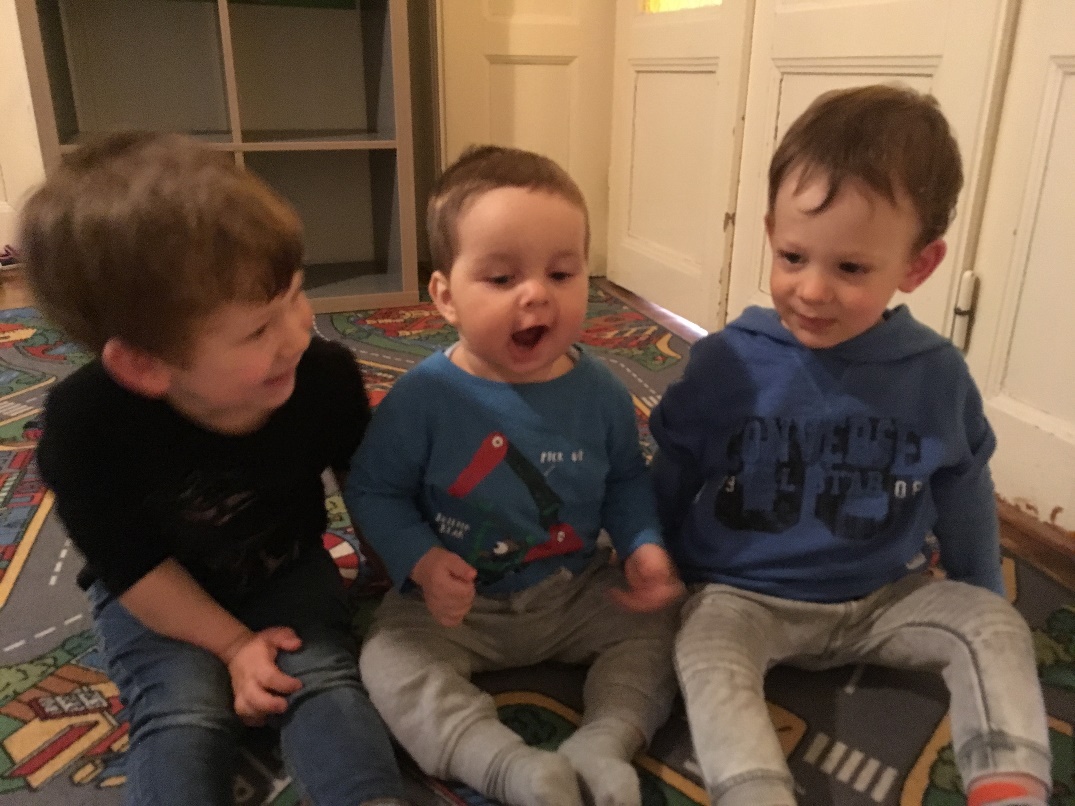 Szakmai Program (2017.)napÉrkezés 9:00 óraA gyermek a Szülővel közösen tölt 1-1,5 órát a bölcsődében. Ezalatt a gondozási és nevelési feladatokat a Szülő látja el.napÉrkezés 9:00 óraA gyermek a Szülővel közösen tölt 1,5-2,5 órát a bölcsődében. Ezalatt a gondozási és nevelési feladatokat a Szülő látja el. Közösen vesznek részt a csoport tevékenységeiben és követik annak napirendjét.napÉrkezés 8:30 óraA gyermek részt vesz a csoport életében, a gondozási és nevelési feladatokat fokozatosan átveszi a nevelő. A Szülő fokozatosan háttérbe vonul. A bölcsődében tartózkodnak az ebéd végéig.napÉrkezés 8:30 óraA gyermek részt vesz a csoport életében, a gondozási és nevelési feladatokat fokozatosan átveszi a nevelő. A Szülő 1-2 órára távozik. A bölcsődében tartózkodnak az ebéd végéig.napÉrkezés 8:00 óra(Vagy a későbbi napirendjükhöz igazodó időpont 9:00 óráig)A gyermek részt vesz a csoport életében, a gondozási és nevelési feladatokat fokozatosan a nevelő végzi. A Szülő reggeli előtt távozik és az ebéd végére jön vissza. napÉrkezés 8:00 óra (Vagy a későbbi napirendjükhöz igazodó időpont 9:00 óráig)A gyermek részt vesz a csoport életében, a gondozási és nevelési feladatokat fokozatosan a nevelő végzi. A Szülő reggeli előtt távozik és az ebéd végére jön vissza. Ebéd után a nevelő segítségével részt vesz a lefekvés előtti tevékenységekben. Ha kéri, a Szülő segítségével elalhat. Ébredéskor távoznak.napÉrkezés 8:00 óra (Vagy a későbbi napirendjükhöz igazodó időpont 9:00 óráig)A gyermek részt vesz a csoport életében. A Szülő érkezésük után távozik. Ebéd után visszatér, segít a gyermek altatásában és 14:30-ra jön vissza. A gyermek ébredés után uzsonnázhat. napÉrkezés 8:00 óra (Vagy a későbbi napirendjükhöz igazodó időpont 9:00 óráig)A Szülő érkezésük után távozik és csak 14:30-ra, ébredésre ér vissza. A gyermek uzsonnázik, utána indulnak haza.napÉrkezés 8:00 óra (Vagy a későbbi napirendjükhöz igazodó időpont 9:00 óráig)A reggeli és a napközbeni menetrend az előző napival megegyezik. A Szülő azonban csak 15:30 órára érkezik a gyermekért. napÉrkezés 8:00 (Vagy a későbbi napirendjükhöz igazodó időpont 9:00 óráig)A reggeli és a napközbeni menetrend az előző napival megegyezik. A Szülő 15:30 órára, vagy ezutáni időpontban (17:30 óráig) érkezik a gyermekért.heti 5 nap73.000 Ftheti 4 nap59.000 Ftheti 3 nap57.800 Ftheti 2 nap41.200 Ftheti 5 félnap64.000 Ftheti 4 félnap56.000 Ftheti 3 félnap42.800 Ftheti 2 félnap30.000 Ft